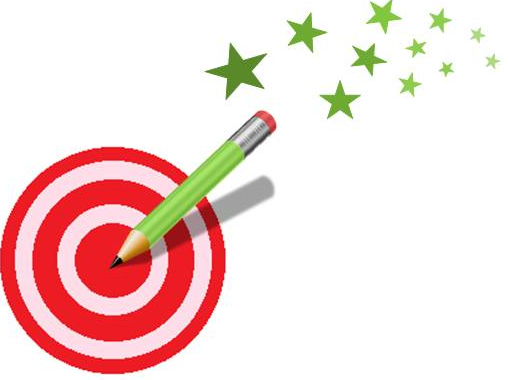 57+30=	50+41=39+50=	80+13=47+40=	30+11=57+40=	50+45=69+20=	20+64=86-60=	72-50=68-40=	81-40=93-70=	27-20=79-40=	88-20=48+       =68	   .    + 25=7554+       =84	   .    + 27=7711+       =51	   .    + 21=8132+       =52	   .    + 39=9914+       =94	   .    + 13=83http://lewebpedagogique.com/strategiescalcul/57+30=	50+41=39+50=	80+13=47+40=	30+11=57+40=	50+45=69+20=	20+64=86-60=	72-50=68-40=	81-40=93-70=	27-20=79-40=	88-20=48+       =68	   .    + 25=7554+       =84	   .    + 27=7711+       =51	   .    + 21=8132+       =52	   .    + 39=9914+       =94	   .    + 13=83http://lewebpedagogique.com/strategiescalcul/